Life Group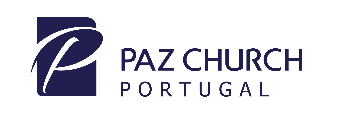 O PODER DO CONTENTAMENTO Pr. Aguinaldo – 22 de Maio… alegrai-vos, antes, por estar o vosso nome escrito nos céus. (Lucas 10:20) – ao ler este versículo vemos que não há nada que nos possa tirar a alegria, pois o nosso nome está escrito no Livro da Vida Contentamento: estar satisfeito não tem nada a ver com posses, dinheiro, bens, viagens etc., tem a ver com atitude e atitude de fé. 1.Pessoas descontentes tendem a ser ingratas e cobiçosas.Cobiça é gerada pela insatisfação com o que tem ou com que você é, e assim vira uma busca descomedida de algo mais, seja no ter ou no ser.Os descontentes sentem que estão sempre privados de algo, injustiçados, parecem nunca ter o suficiente e querem mais e mais. De forma que na pratica eles vivem sempre fora do seu orçamento financeiro, fora do seu controle emocional, tornam-se compradores compulsivos e comparam-se constantemente com outros. A verdade é que nada pode satisfazer uma pessoa egocêntrica e descontente.A cobiça leva-nos a abrir mão de princípios divinos para alcançarmos os nossos desejos. 2.As pessoas contentes elas aprendem a descansar na plena provisão de Deus, aprendem a ser gratas por cada circunstância, aprendem a ser feliz no pouco ou no muito por que sabem que tudo vem do Senhor.… Já aprendi a contentar-me com o que tenho. Sei estar abatido, e sei também ter abundância; em toda a maneira, e em todas as coisas estou instruído, tanto a ter fartura, como a ter fome; tanto a ter abundância, como a padecer necessidade. Posso todas as coisas em Cristo que me fortalece. Filipenses 4:11-13Moisés  - de príncipe a guardador de cabras … e não se queixou… então Deus o exaltou Oração: Eu confio em ti, eu te amo mesmo que ainda não vejo as coisas como eu queria que elas estivessem acontecendo, Tu és meu Deus e continuo contente sabendo que tudo de minha vida está nas tuas mãos.“VOCÊ TEM QUE ESTAR GRATO ONDE ESTA PARA CHEGAR AONDE VOCE QUER”O inferno e a perdição nunca se fartam, e os olhos do homem nunca se satisfazem.                     (Provérbios 27:20)Duas atitudes que vencem a ingratidão1.Humildade. É a pessoa ser grata pelo que tem, porque ela entende que o que ela tem é uma graça de Deus.Humilhai-vos, pois, debaixo da potente mão de Deus, para que a seu tempo vos exalte; lançando sobre ele toda nossa ansiedade, pois ele tem cuidado de vós. I Pedro 5:6,72.Arrependimento: muitas das vezes vivemos privados das bênçãos do Senhor por causa de decisões erradas e fora dos princípios de Deus da nossa parte. Para aprendermos a mudar a rota da nossa vida precisamos pedir perdão a Deus. Filho Prodigo  - Lucas 15:17-24..Então, caindo em si, disse: Quantos trabalhadores de meu pai têm pão com fartura, e eu aqui morro de fome! Levantar-me-ei, e irei ter com o meu pai, e lhe direi: Pai, pequei contra o céu e diante de ti; já não sou digno de ser chamado teu filho; trata-me como um dos teus trabalhadores. E, levantando-se, foi para seu pai. Vinha ele ainda longe, quando seu pai o avistou, e, compadecido dele, correndo, o abraçou, e beijou. E o filho lhe disse: Pai, pequei contra o céu e diante de ti; já não sou digno de ser chamado teu filho. O pai, porém, disse aos seus servos: Trazei depressa a melhor roupa, vesti-o, ponde-lhe um anel no dedo e sandálias nos pés; trazei também e matai o novilho cevado. Comamos e regozijemo-nos, porque este meu filho estava morto e reviveu, estava perdido e foi achado. E começaram a regozijar-se. Lucas 15:17-24